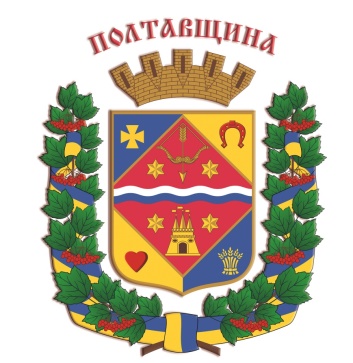 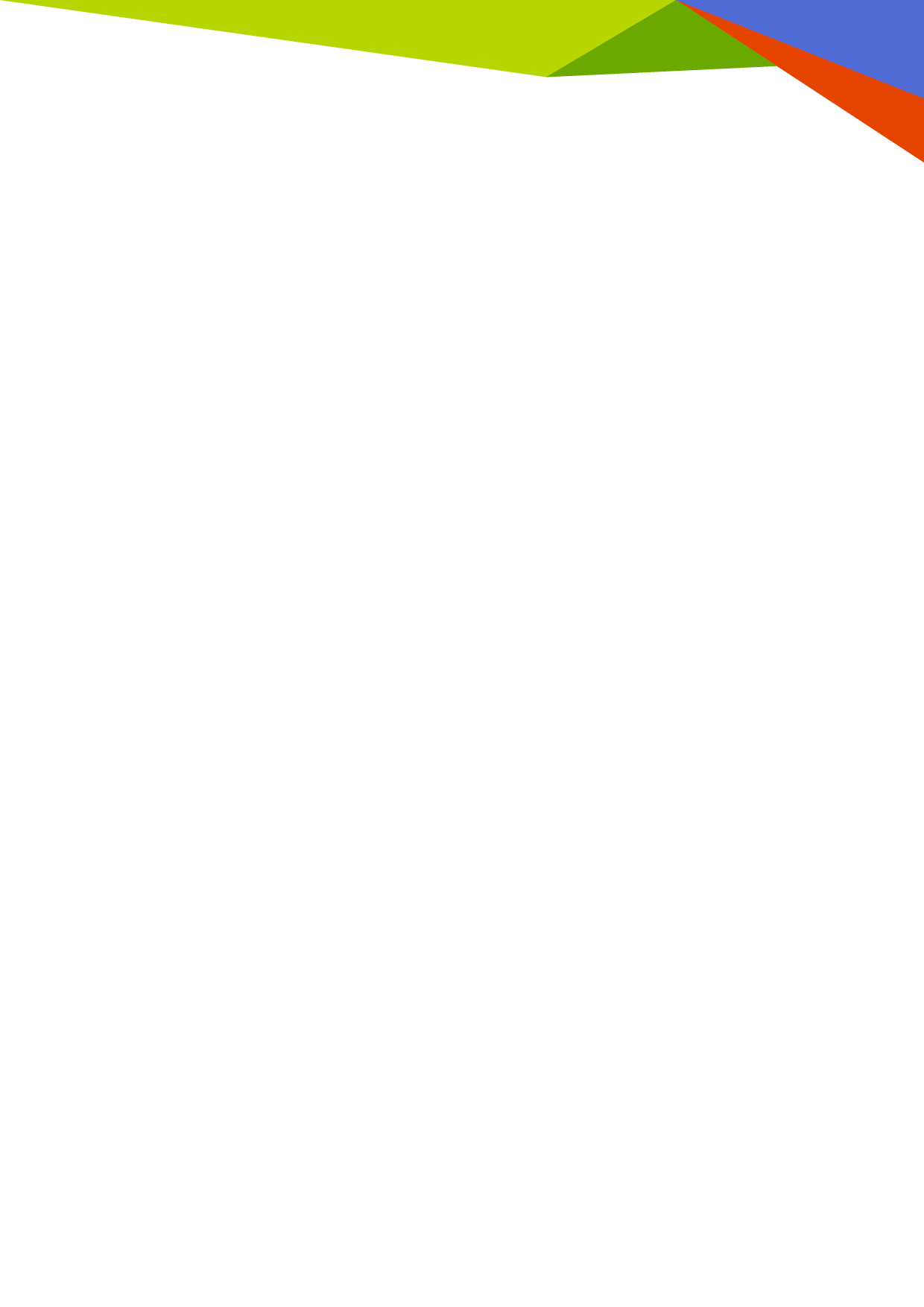 ПЕРЕЛІК ДОКУМЕНТІВ на участь в конкурсі „Кращі товари Полтавщини”	1. Заявка на участь у обласному конкурсі „Кращі товари Полтавщини”.  	2. Опис продукції, представленої на обласний конкурс „Кращі товари Полтавщини”.	3. Копії документів про державну реєстрацію юридичної особи або фізичної особи-підприємця.	4. Копія нормативного документа, згідно з яким виготовляють заявлений продукт/виріб.	5. Копія документа про відповідність (декларацію про відповідність,  сертифікат відповідності, протокол випробувань, висновок державної санітарно-епідеміологічної експертизи діючих об’єктів (за наявності).	6. Копії сертифікатів (свідоцтво) про якість (за наявності).	7. Інформація про акредитацію власних випробувальних лабораторій або копія договорів на проведення випробувань.		Що потрібно для участі?1. Ознайомитись з Положенням про конкурс, критеріями оцінювання продукції, що подається підприємствами на конкурс, яке знаходиться в долучених файлах.2. Заповнити заявку з описом.3. Надати необхідні документи.Учасники Конкурсу подають заявки до Департаменту економічного розвитку, торгівлі та залучення інвестицій облдержадміністрації, надсилаючи їх на e-mail: gue@adm-pl.gov.ua, der_torg@ukr.net  або до Полтавської торгово-промислової палати на e-mail: cci@tpp.pl.ua, Krajnika71@gmail.com.                           Додаток 1							до Положення про проведення							обласного конкурсу „Кращі							товари Полтавщини”							(абзац перший пункту 10 розділу ІІ)ЗАЯВКАна участь у обласному конкурсі „Кращі товари Полтавщини”1. ЗаявникНайменування (як юридичної особи)__________________________________Місце знаходження__________________________________________________Банківські реквізити_________________________________________________Код ЄДРПОУ заявника  _____________________________________________Основний вид діяльності ____________________________________________2. Види продукції (товарів), яка подається на Конкурс:1.________________________________________________________________2.________________________________________________________________і т.д.______________________________________________________________ 3. Керівник підприємстваПрізвище, ім'я, по батькові___________________________________________Посада____________________________________________________________Адреса для листування (індекс, область, район, вулиця)___________________________________________________________Телефон: код_____ номер_______________Факс: код ________номер________________Е–maіl: _______________________________4. Представник для контакту Прізвище, ім'я, по батькові __________________________________________________________________Посада____________________________________________________________Адреса для листування (індекс, область, район, вулиця)__________________      __________________________________________________________________Телефон/факс : код_____ номер ___________ Е–maіl: ____________Телефон/факс бухгалтерії: код_____ номер_____________Підпис керівника  _______________             /__________________/                                           ( підпис)                           (ініціали, прізвище)„___”_________ 20____ р.                         		 м.п.Даю згоду на обробку персональних даних відповідно до Закону України «Про захист персональних даних» «__»_____20__   __________   _________________                                                                      ( підпис)      (ініціали, прізвище)							Додаток 2							до Положення про проведення							обласного конкурсу „Кращі							товари Полтавщини”							(абзац другий пункту 10 розділу ІІ)Описпродукції, представленої на обласний конкурс „Кращі товари Полтавщини”1. Повна назва одного типу (виду) продукції, що представлена на Конкурс:_____________________________________________________________2. Нормативний документ (ДСТУ,ТУ, ГОСТ, СОУ, РСТ УССР, ГСТУ) відповідно до якого виготовляється продукція_____________________________3. Наявність протоколів випробувань продукції ____________________________________________________________________4. Номер та термін дії:декларації про відповідність, якщо продукція підпадає під сферу дії технічних регламентів __________________________________________________________сертифіката відповідності на продукцію (за наявності)______________________сертифіката (ів) на системи управління (якістю, екологічного управління, гігієною та безпечністю праці, систему енергетичного менеджменту)_________ ____________________________________________________________________5. Номер, дата видачі та термін дії висновку державної санітарно-епідеміологічної експертизи  на продукцію (за наявності) ___________________6.  Дані щодо поставлення продукції на виробництво (номер та дата акту чи  протоколу приймальної комісії) __________________________________________________________________7. Сировина, матеріали (комплектуючі), що використовуються для виробництва заявленої продукції: вітчизняні _______%, імпортні ________%8. Наявність:штрих-коду_________________________________________________________товарного знака, торгової марки, логотипу_______________________________9. Участь заявленої продукції в інших конкурсах та виставках ________________________________________________________________________________________________________________________________________Підпис керівника  _______________             /__________________/                                           ( підпис)                           (ініціали, прізвище)„___”_________ 20____ р.                          		м.п.